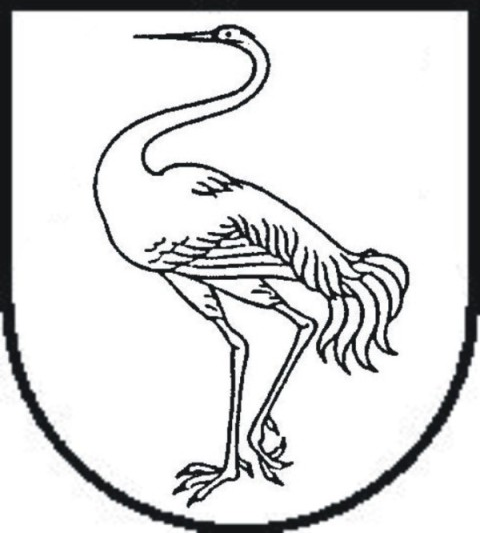 Visagino savivaldybės AdministracijABiudžetinė įstaiga, Parko g. 14, 31140 Visaginas, tel. (8 386) 31 551, faks. (8 386) 31 286, el. p. visaginas@visaginas.ltDuomenys kaupiami ir saugomi Juridinių asmenų registre, kodas 188711925dėl informacijos paskelbimo	Kviečiame pasidalinti žemiau esančia informacija savo įstaigoje ir interneto svetainėse lietuvių ir/arba rusų kalbomis:„Startuoja masinė vakcinacija – skiepytis kviečiami visi gyventojai nuo 16 metųTurbūt visi prisimenate laiką, kuomet galėjome tik pasvajoti apie tokį dalyką kaip vakcina nuo COVID-19. Šalys, kuriose vakcinuojasi didžioji dalis gyventojų, šiandien grįžta į įprastą gyvenimą bei skelbia nugalėjusios pandemijos pinkles. Jie pasinaudojo mokslo suteikta dovana, tą galime padaryti ir mes.Gegužės 10 dieną Lietuvoje pradėta visuotinė vakcinacija nuo COVID-19.Nuo gegužės 10 pradėti skiepyti vyresni negu 55-erių metų gyventojai.Nuo gegužės 17 d. – nuo 45-erių, nuo gegužės 24 d. – nuo 35-erių, 
nuo gegužės 31 d. – nuo 16 m.Registruotis vakcinai galima: https://vakcina.myhybridlab.com/selfregister/vaccine arba skambinant 1808.Начинается массовая вакцинация – все жители от 16 лет приглашаются на вакцинациюМы ещё помним время, когда могли только представить себе, что когда-нибудь будет существовать вакцина против COVID-19. Сегодня страны, в которых привились большинство жителей, возвращаются к привычной жизни без карантина и объявляют победу над пандемией. Они воспользовались подарком, подаренным наукой, это можем сделать и мы.В Литве с 10 мая объявлена массовая вакцинация жителей вакциной против COVID-19.Это значит, что с 10 мая начали прививать всех желающих жителей старше 55 лет.С 17 мая - с 45 лет, с 24 мая – с 35 лет, с 31 мая – с 16 лет и старше.Регистрироваться на вакцинацию можно, выбрав удобный для вас язык: https://vakcina.myhybridlab.com/selfregister/vaccine или по номеру 1808.Lietuvoje galiojantis galimybių pasas: kaip gauti, instaliuoti ir kokias galimybes jis suteikia?Galimybių pasą gali gauti asmenys:Pasiskiepiję nuo COVID-19:- praėjus 1 savaitei po „Comirnaty“ ar „COVID-19 Vaccine Moderna“ vakcinos antrosios dozės suleidimo pagal skiepijimo schemą;- praėjus 2 savaitėms po „COVID-19 Vaccine Janssen“ vakcinos dozės suleidimo;- praėjus 4 savaitėms po „Vaxzevria“ pirmosios vakcinos dozės suleidimo, bet ne ilgiau kaip praėjus 12 savaičių;- po „Vaxzevria“ vakcinos antrosios dozės suleidimo pagal skiepijimo schemą.Gavę neigiamą COVID-19 testo rezultatą (atlikus COVID-19 tyrimą ir gavus neigiamą atsakymą –  ne anksčiau nei prieš 72 valandas (skaičiuojant nuo ėminio paėmimo momento) atlikus SARS-CoV-2 PGR tyrimą arba ne anksčiau nei prieš 24 valandas (skaičiuojant nuo ėminio paėmimo momento) atlikus antigeno testą.)Persirgę COVID-19 (persirgusiems COVID-19 žmonėms koronaviruso diagnozė turės būti patvirtinta remiantis teigiamu PGR tyrimo ar antigeno testo rezultatu. Tam, kad būtų galima naudotis Galimybių pasu, nuo šio teigiamo tyrimo rezultato turi būti praėję ne daugiau kaip 180 dienų, o saviizoliacijos terminas turi būti pasibaigęs. Jeigu žmogus persirgo COVID-19, tačiau nesikreipė į šeimos gydytoją, E. sveikatos sistemoje esančioje jo ligos istorijoje persirgimo faktas nebus užfiksuotas.)Asmenims iki 16 metų galimybių pasas nereikalingas – tam, kad jie galėtų naudotis švelnesnėmis karantino sąlygomis, užteks parodyti asmens tapatybę patvirtinantį dokumentą.  Galimybių pasą galima gauti paspaudus ant nuorodos https://gpasas.lt/  (Šis dokumentas bus susietas su E. sveikatos sistema. Tai reiškia, kad Galimybių pasą galima turėti tik tais atvejais, kai duomenys apie vakcinavimą, persirgimą ar testo rezultatą yra E. sveikatos sistemoje, t. y. juos suvedė Lietuvos sveikatos priežiūros specialistai.)Ką suteikia galimybių paso turėjimas?Galima lankytis maitinimo įstaigų viduje.Rengti asmenines šventes su neribotu dalyvių skaičiumi.Galimybių pasas leis įvairias laisvalaikio pramogas tiek lauke (pvz. plaukioti pramoginiais laivais), tiek viduje (pvz. žaisti biliardą ar boulingą).Darbuotojai galės grįžti į darbo vietas.Leidžiami kontaktiniai pasimatymai pataisos įstaigose.Svarbu žinoti!Tiek pasiskiepijusiems, tiek persirgusiems Galimybių paso statusą (QR kodą) reikia atsinaujinti kas 7 dienas.Nesinaudojantys elektronine bankininkyste ar neturintys elektroninės prieigos, popierinį paso variantą galės gauti Registrų centro teritoriniuose padaliniuose!Informacija parengta pagal 2021 m. birželio 1 d. galiojančias teisės aktų nuostatas. Informacinis šaltinis: https://eimin.lrv.lt/lt/naudinga-informacija-1/informacija-verslui-del-covid-19/verslo-salygos-karantino-metu/galimybiu-pasas/dazniausiai-uzduodami-klausimai-2В Литве действующий «паспорт возможностей»: как получить, установить и какие привилегии он даёт?«Паспорт возможностей» могут получить: Привитые от COVID-19: - через одну неделю после введения второй дозы вакцины «Comirnaty» или «COVID-19 Vaccine Moderna» по схеме вакцинации;- через 4 недели после введения вакцины «COVID-19 Vaccine Janssen»;- через 4 недели после введения первой дозы вакцины «Vaxzevria»“, но не более чем через 12 недель;- после введения второй дозы вакцины «Vaxzevria» по схеме вакцинации.Переболевшие COVID-19 (коронавирусной инфекцией), которым диагноз был поставлен на основании положительного результата теста методом PGR на SARS-CoV-2 или теста на антиген, а с момента получения положительного результата прошло не более 180 дней (но не ранее чем истёк назначенный лицу срок изоляции.)Получившие отрицательный результат теста на COVID-19 (теста, выполненного методом PGR на SARS-CoV-2 не ранее чем за 72 часа (с момента взятия пробы) или теста на антиген, выполненного не ранее чем за 24 часа (с момента взятия пробы.)Лицам в возрасте до 16 лет «паспорт возможностей» не нужен (для того, чтобы воспользоваться более мягкими карантинными условиями, им достаточно предъявить документ, удостоверяющий личность.)«Паспорт возможностей» можно установить на сайте https://gpasas.lt/ (Если человек переболел COVID-19, но к врачу не обращался, в его истории болезни в системе E.sveikatа этот факт не будет зафиксирован. В таком случае надо связаться с врачом, чтобы он ввёл данные о болезни в систему.)Что даёт «паспорт возможностей»:Лица с «паспортом возможностей» будут обслуживаться внутри заведений общественного питания.Введение «паспорта возможностей» позволит снять ограничения количества людей, участвующих в личных праздниках. Для лиц с «паспортом возможностей» будут доступны различные развлечения как в открытом пространстве, например, плавание на прогулочных судах, так и в закрытых пространствах, например, бассейны, спортивные клубы, бильярд или боулинг.В государственных органах, учреждениях, на управляемых государством и самоуправлениями предприятиях, также в частном секторе трудовые функции на рабочем месте могут выполнять приобрётшие иммунитет лица.Разрешаются долгосрочные и краткосрочные контактные свидания в исправительных учреждениях и следственных изоляторах.Важно знать! Как привитые, так и переболевшие должны обновлять статус документа каждые 7 дней. Для этого на специальной странице в интернете надо ввести свои данные и сохранить в компьютере или телефоне новый QR код.Люди, которые не имеют электронного доступа, бумажную версию паспорта могут получить в территориальных отделениях Центра регистров!Информация подготовлена следуя правовыми актами, действующими 1 июня, 2021 г. Источник информации: https://koronastop.lrv.lt/ru/news/ogranicheniia-sviazannye-s-covid-19.“Įstaigoms pagal sąrašą2021-05-31Nr.(4.16 E) 1-2320Įstaigoms pagal sąrašąĮNr.Įstaigoms pagal sąrašąAdministracijos direktoriusVirginijus Andrius Bukauskas